Assessment of Knowledge 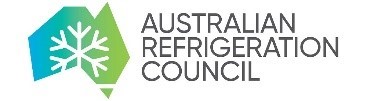 – Marking GuideK1 - Types, composition and applications of typical A2/A2L refrigerants including R32 and R1234yfUnder AS/NZS ISO 817: Refrigerants – Designation and Safety Classifications, class A2L refrigerants are:Higher Flammability and lower toxicityNo-Flame Propagation and higher toxicityFlammable and lower toxicityLower Flammability and lower toxicityThe HydroFluoro-Olefins (HFO) refrigerants are a mix of __Hydrogen Fluorine___ and ___Carbon.R32 will only ignite when within a __14__ % to ___29__ % mixture with air or oxygen.List four sources of ignition applicable to A2/A2L refrigerants.(The assessor may accept any response that is similar to the following)Sparks from electrical equipment _____________________________________________________Welding and cutting tools ____________________________________________________________Open flames ______________________________________________________________________Smoking__________________________________________________________________________Which A2/A2L refrigerant is now most commonly used by manufacturers of:Residential split air conditioners? _____R32_____________Automotive air conditioners? _____R1234yf_____________Is R32 suitable as a drop-in replacement for an R410A air conditioning?    YES / NOExplain why.(The assessor may accept any response that is similar to the following statement)R410A systems are not design for flammable refrigerants and will not meet the requirements of the relevant Standards._____________________________________________________________________In accordance with AS/NZS 5149, determine the minimum floor area of a room required for a 12kw wall mounted split air conditioning system pre-charged with 2.5kg of R32.___5.91 m2 __________________________K2 - Transport requirements of A2/A2L refrigerantsList below four (4) requirement for transporting A2/A2L refrigerant cylinders in a vehicle.(The assessor may accept any response that is similar to the following)Secure and upright_________________________________________________________________Safe from sources of ignition__________________________________________________________Not in an unventilated van, unless in a purpose built compartment or cabinet._________________Check for leaks from valves___________________________________________________________The Australian Dangerous Goods (Road and Rail Transport) Regulation applies to the transport by a person of a load of dangerous goods if the load contains dangerous goods in a receptacle with a capacity of more than:50 litres.500 litres.100 litres.1000 litres.What does the Australian Dangerous Goods Code classify A2/A2L refrigerants as?2.1 	Flammable Gas2.2 	Gas that is not flammable and not toxic but can cause asphyxiation2.3 	Toxic Gas2.4     Flammable LiquidK3 - Disposal of contaminated of A2/A2L refrigerantsThe compressor in an R32 air conditioning system has burnt out and contaminated the refrigerant. To replace the compressor, that refrigerant must be:Released into the atmosphereRecovered into any refrigerant recovery cylinderRecovered into  an R32 refrigerant cylinderRecovered into a flammable refrigerant recovery cylinderNote: There are 2 correct answers to the following question.The R1234yf refrigerant contained in end-of-life air conditioning equipment can be:Released into the atmosphereRecovered into any refrigerant recovery cylinderRecovered into an R1234yf refrigerant cylinderRecovered into a flammable refrigerant recovery cylinderK4 - Compatibility issues with class A1 refrigerant lubricantsWhich type of compressor lubricant can be used with A2/A2L refrigerants.__Polyol ester (POE) oils _______________________________________________________________Which 2 types of A1 refrigerant lubricants are NOT compatible with A2/A2L refrigerants.__Mineral oil (MO) or Polyalpha Olefin (PAO)________________________________________________K5 - Pipe sizing requirements for A2/A2L refrigerantsAn existing R22 split air conditioning system is to be replaced by a R32 system. List below four (4) factors that must be considered together to determine if the existing interconnecting refrigerant pipework can be used for R32.(The assessor may accept any response that is similar to the following)_Existing R22 pipe diameters and wall thickness_R32 system manufacturers recommended pipe diameters and wall thickness_Required length of R32 pipework_Condition of the existing pipeworkK6 - Requirements for making joints and special tools for A2/A2L refrigerantsStandard AS/NZS 5149.2:2016 Clause 5.2.3.7 which was modified by Appendix ZZ for Australia and New Zealand states that:     “Specific requirements for the installation of piping for equipment intended to use A2, A3, B2 or B3 refrigerants: Piping and joints of a split system shall be made with __permanent__ joints when inside an occupied space, except joints directly connecting the piping to ___ indoor____ units”       Use some of the following words to correctly complete the statement:Where flammable refrigerants are used, no valves or detachable joints can be located in areas ___accessible___ to the general public. __Soldered ___joints are preferred to __flared__ joints to minimise the chances of refrigerant leakage.    Use some of the following words to correctly complete the statement:A2L refrigerants are generally ___Not compatible___ with the R410A recovery units due to the ____flammability____ of the refrigerant.Use some of the following words to correctly complete the statement:A new or existing vacuum pump that is to be used with R32 systems must to be assessed to ensure that:(The assessor may accept any response that is similar to the following)_It conforms with relevant Standards._The manufacturer’s manual/specification states that it is designed for use with A2/A2L flammable refrigerants._All of its electrical components are non arcing.  K7 - Current relevant Regulations, Standards, Codes and Guides for use of A2/A2L flammable refrigerants Acts and Regulations are legal documents produced by _National_ and _State__governments to protect the individual members of their societies.Use some of the following words to correctly complete the statement:Under AS/NZS ISO 817: Refrigerants – Designation and Safety Classifications, class A2 refrigerants are:Higher Flammability and lower toxicityNo-Flame Propagation and lower toxicityFlammable and lower toxicityLower Flammability and lower toxicityAS/NZS 60335.2.40 Household and similar electrical appliances — Safety, Part 2.40 covers the particular requirements for : commercial electric dishwashing machineselectrical heat pumps, air-conditioners and dehumidifiersmotor-compressorscommercial refrigerating appliances and ice-makers with an incorporated or remote refrigerant unit or motor-compressorAS/NZS 5149.4: Refrigerating Systems and Heat Pumps – Safety and Environmental Requirements, Part 4: Operation, maintenance, repair and recovery, Appendix ZZ states that recovered refrigerant of different:Flammability shall not be mixedFlammability can be mixedToxicity can be mixedType shall not be mixedThe Refrigerant Handling Code of Practice requires that when a refrigerating system is evacuated that a vacuum of:600 microns is achieved and once isolated for 60 minutes it must not remain below 1000 microns.500 microns is achieved and once isolated for 30 minutes it must not remain below 900 microns.50 microns is achieved and once isolated for 30 minutes it must not remain below 60 microns.500 microns is achieved and once isolated for 60 minutes it must remain below 600 microns.K8 - First aid issues and symptoms that result from short and long-term effects of contact, swallowing, splashing or inhalation for A2/A2L refrigerants List below three (e) effects of Short Term bodily exposure to R32 refrigerant:(The assessor may accept any response that is similar to the following)_ Frostbite ____________________________________________________________________________ _Asphixiation_________________________________________________________________________Dizziness___________________________________________________________________________ The Long Term exposure to R1234yf refrigerant in an oxygen deficient atmosphere may affect the __heart___and the ___nervous_____ system.:Use some of the following words to correctly complete the statement:K9 - A2/A2L refrigerant cylinders requirements including pressure ratings, pressure relief devices, outlet connection type and recovery cylindersUse some of the following words to correctly complete the statement:K10 - Relevant State/Territory and national licensing requirements for A2/A2L refrigerantsR1234yf refrigerant is covered under the following:Ozone Protection and Synthetic Greenhouse Gas Management RegulationsQueensland’s Petroleum and Gas (Production and Safety) RegulationMontreal ProtocolState/Territory Work Health and Safety RegulationsCircle the refrigerants listed below that are covered under Australia’s Ozone Protection and Synthetic Greenhouse Gas Management legislation.R1234yfR32R600R410aR134aAssessment FeedbackNOTE: This section must have the assessor signature and student signature to complete the feedback.Assessment outcome Satisfactory                                          UnsatisfactoryAssessor FeedbackComments:Assessor name, signature and date:Student acknowledgement of assessment outcomeWould you like to make any comments about this assessment?Student name, signature and dateNOTE: Make sure you have placed your initials at the bottom of each page of this document before submitting to your assessorQualification22329VIC Course in Heating, Ventilation and Air Conditioning ServicesUnit NumberVU22583Unit NameHandle Class A2/A2L Flammable RefrigerantsEvent IDKnowledge Assessment 1 - Open BookStudent NameRTO IdentifierClass/Group IDStudent DeclarationI confirm that no part of this assessment has been copied from any other source. This assessment contains my own work.Where reference to other people’s work has been permitted, I have identified the source. I confirm that no part of this assessment has been copied from any other source. This assessment contains my own work.Where reference to other people’s work has been permitted, I have identified the source. I confirm that no part of this assessment has been copied from any other source. This assessment contains my own work.Where reference to other people’s work has been permitted, I have identified the source. Student SignatureDateOverviewThis is a knowledge assessment designed to obtain evidence of your knowledge safely handling, using, transporting, storing and disposing of  A2/A2L classified flammable refrigerants.It includes working safely while pressure testing, evacuating, charging and recovering A2/A2L refrigerant from an R32 split air conditioning system; complying with relevant legislative, regulatory/licensing, standards and codes requirements; relevant performance characteristics; manufacturer’s recommendations/ instructions and industry practices; and completing the necessary documentation.Read each question carefully.For Multiple choice type questions, place a circle around the letter at the beginning of the correct answer.For Missing Word type questions, complete the sentence by writing the correct words in the spaces provided.For Short Answer type questions, write a brief but accurate response in the space provided.For Matching type questions, place a letter alongside the correct response in the space provided.For Calculation type questions, show all working out and place your final answer in the space provided.Items RequiredThe training facility will provide access to any equipment necessary to demonstrate the knowledge covered in this assessment event. You will be required to provide the appropriate:Pens/PencilsScientific calculatorInstructions to StudentMobile phones are to be turned off and removed from your person.        You cannot access a mobile phone during this test.You may use any text or reference book or notes for this assessment.All examination papers and other working papers to be clearly marked with your name.The whole of this assessment is to be handed to the Assessor upon completion.All sections must be attemptedValidation and SponsorshipThis assessment has been approved for use by representatives of the Refrigeration and Air Conditioning Industry Validation Committee. This training facility can provide further details upon request.Industry SupportThis assessment has been produced by the Australian Refrigeration Council and Refrigerants Australia.TEMPORARYPERMANENTINDOOROUTDOORFLAREACCESSIBLE INACCESSIBLE FLAREDSOLDEREDSWAGEDCOMPATIBLE NON-FLAMMABILITYNOT COMPATIBLEFLAMMABILITYTOXICITYNATIONAL LOCAL STATEINTERNATIONALKIDNEY NERVOUS HEARTCIRCULATIONBRAINThe colour coding recommended for cylinders used to store A2/A2L refrigerants is:Top or Band 1:_Red_______________________ Second or Band 2: _White__________________ Body of Cylinder: __Galvanised or White______The A2/A2L refrigerant cylinders must be rated at a minimum of ___4,200 kPa___, be fitted a pressure relief valve, DIN 477-1 access valves with a __left-hand thread outlet and a __Flammable__Gas symbol.4,200 LEFT 2,400RIGHTNON-FLAMMABLEFLAMMABLEYESNOThis assessment event was successfully completedReasonable adjustment was in place for this assessment event(If yes, ensure it is detailed on the assessment document)